                                  POZVÁNKA          na výroční členskou schůzi Bytového družstva DubáTermín konání: Úterý 8. 4. 2014 v 17:00 hod.Místo konání: zasedací místnost zastupitelstva města Dubá, Dlouhá 86, DubáProgram:odsouhlasení změny stanov v článku 20, 21, 22 návrh na usnesení změn stanov a schválení změn stanovschválení roční závěrkyhlasování o vrácení členského vkladu p. Žahourkovi a p. Pergloviinformace předsedy družstvadiskuse a závěr     V Dubé 22. března 2014                                                                                        Jiřina Černovská                                                                                        předseda Bytového družstva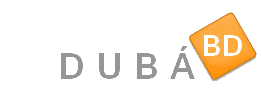 